REGISTRERINGSSKJEMA FOR UTØVERE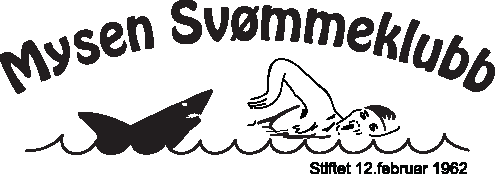 Vennligst fyll ut skjema og lever til trener/instruktør snarestPå grunn av krav om forsikring og registrering av utøver og foresatte, vil ingen barn få tilgang til bassenget før skjemaet er levert fullstendig utfylt. NB! Mobil og e-post MÅ påføres for å få registrert medlemmet i klubbadmin.no og i Spond.Hovedtrener 				Knut Oscar Skipperud mob 951 83 075Instruktør rekrutt (C og D/E)		Connie Wirkula mob 94 18 14 12/ Sindre Heimseter mob 469 512 83Ansvarlig instruktør svømmeskolen	 mob NavnFødselsdatoAdresseForesatt 1Navn Tlf E-postForesatt 2Navn TlfE-postSykdommer/allergiervi må vite omSamtykke til bruk av navn og foto i stevnerapporter (lokalavis og nettsider)____________                     __________________________Dato                                       Signatur foresatte